Kin relationships in cultural species of the marine realm: case study of a matrilineal social group of sperm whales off Mauritius Island, Indian Ocean. Francois Sarano&(1) et al.Supplementary information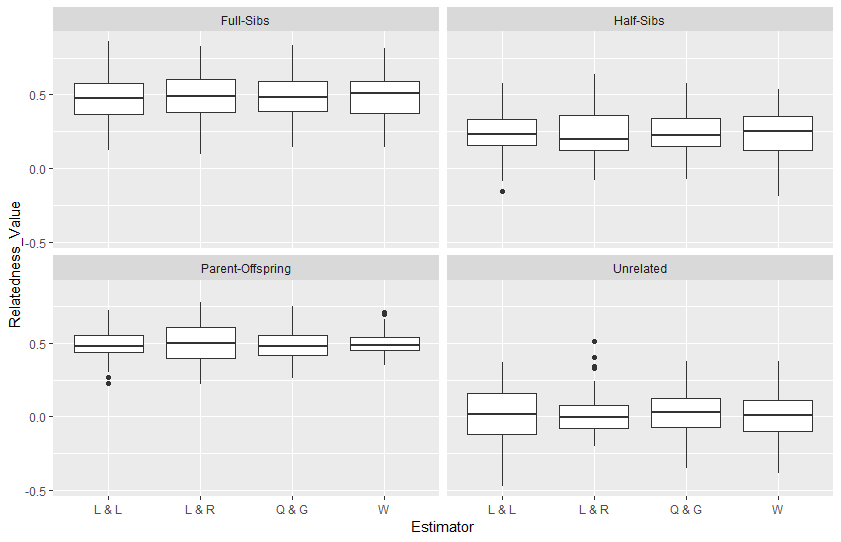 Figure S1. Box plot comparing the relatedness estimates for pairs of simulated individuals using four estimatorsHundred dyads of 4 kinship relations (parent offspring, full sibling, half sibling, unrelated individuals) were simulated from our dataset to estimate relatedness coefficients using 4 different estimators: L & L = Li et al. (1993), L & R = Lynch & Ritland (1999), Q & G = Queller & Goodnight (1989) and W = Wang (2002). Table S1: Correlation between genetic individuals (skin samples sharing a same microsatellite genotype) and field-identified individuals.An alphabetic name was given to all the individuals identified.Skin samples represented in red and crossed out are the 4 skin samples attributed to incorrect individuals in the field. Their correct attributions appear in green.AF: Adult female; YF, young female; YM, young maleSupplementary Table S2. PCR conditions, number of alleles and ranges of allele sizes for each locus. Excepted the PPHO loci, all microsatellite loci were amplified independently in 20µL reaction mixes containing 1x HotStart Taq Mix (Eurobio®), 10 pmole of each primer and 10ng of genomic DNA.  PPHO loci were amplified using a three primer reaction as described in Alfonsi et al. PLoS ONE 7(9): e44425. https://doi.org/10.1371/journal.pone.0044425. After an initial denaturing step of 10min at 94°C, N amplification cycles consisting each in three steps (denaturation, 30s at 94°C; annealing 30s at the specific temperature; and extension, 60s at 72°C) were conducted. A final extension step of 30min at 72°C ended the reaction. References: Bérubé, M., Jorgensen, H., McEwing, R. & Palsbøll, P. J. Polymorphic di-nucleotide microsatellite loci isolated from the humpback whale, Megaptera novaeangliae. Molecular Ecology 9, 2155–2234 (2000).Palsbøll, P. J., Bérubé, M., Larsen, A. H. & Jorgensen, H. Primers for the amplification of tri- and tetramer microsatellite loci in baleen whales. Molecular Ecology 6, 893–895 (1997).Rosel, P. E., France, S. C., Wang, J. Y. & Kocher, T. D. Genetic structure of harbour porpoise Phocoena phocoena populations in the northwest Atlantic based on mitochondrial and nuclear markers. Molecular Ecology 8, S41–S54 (1999).Schlötterer, C., Amos, W. & Tautz, D. Conservation of polymorphic simple sequence loci in cetacean species. Nature 354, 63–65 (1991).Valsecchi, E. & Amos, W. Microsatellite markers for the study of cetacean populations. Molecular Ecology 5, 151-156 (1996).Table S3. Number of alleles and ranges of allele sizes for each locus Table S4. Relatedness values calculated between all dyads.rK, rW and rL  design respectively the Kalinowsky et al. (2006), the Wang (2002) and the Li et al. (1993) coefficients Table S5. List of all the first- (n=13) and second-degree (n=34) relationships detected between all the dyads.First (Parent-offspring, PO, and Full siblings, FS) and second (Half siblings, avuncular, grand parents-grandchildrens; all noted HS here) have been deduced (1) from the calculation of the relatedness coefficient r using the Kalinowsky et al. (2006), the Wang (2002) and the Li et al. (1993) estimators (respectively rK, rW and rL),  (2) from the maximum likelihood relationship (P.) estimated by ML relate (Kalinowsky et al. 2006) and (3) from the parentage analysis performed by CERVUS (S: * confidence level 95%, +: confidence level 80%, -: parent offspring link undetected by CERVUS).  Thirteen first degree relationships (PO, n=12 and FS, n=1; all represented in bold) have been detected. In addition three other first degree relationships proposed by ML relate have been modified to HS (all underlined in the table): A PO relation between Alexander and Clan Reshna 2: impossible, as Caroline has already been identified as the mother of Alexander  and Clan Reshna 2 is a female.A PO relation between Ali and Dos Calleux: Dos Calleux is in fact the grandmother of Ali, whose mother is Mina, daughter of Dos Calleux.A PO relation between Eliot and Tâche Blanche, impossible as Eliot and Tâche Blanche are two juveniles born the same year, in 2011, and have different mothers, respectively Adélie and Delphine. They most likely share only the same father.Table S6: List of the second-degree (n=8) relationships detected after specific dyad testing in ML relate. When ML relate and relatedness indices were in opposition between half siblings (HS) and unrelated (U), the two putative hypotheses were tested and their p-values calculated and compared (see text for details). In bold, the relationships retained as half siblings after testing.Table S7: Average relatedness coefficients in groups and subgroups Relatedness coefficients are calculated as described in Kalinowsky et al. (2006), Wang (2002) and Li et al. (1993) (respectively rK, rW and rL)Table S8. Relatedness values calculated between the 2 adult females members of another social group and Irene’s group members.First (Parent-offspring, PO, and Full siblings, FS) and second (Half siblings, avuncular, grand parents-grandchildrens; all noted HS here) have been deduced (1) from the calculation of the relatedness coefficient r using the Kalinowsky et al. (2006), the Wang (2002) and the Li et al. (1993) estimators (respectively rK, rW and rL),  (2) from the maximum likelihood relationship (P.) estimated by ML relate (Kalinowsky et al. 2006) and (3) from the parentage analysis performed by CERVUS A. Sperm whales sampled in the Mauritius IslandA. Sperm whales sampled in the Mauritius IslandA. Sperm whales sampled in the Mauritius IslandA. Sperm whales sampled in the Mauritius IslandA. Sperm whales sampled in the Mauritius IslandA. Sperm whales sampled in the Mauritius IslandIndividualAge/sexSubgroup201720182019ADELIEAFII2017_2B-AIKOAFI2017_03A, 2017_03B, 2017_04B, 2017_05A, 2017_05B, 2017_06B, 2017_07B, 2017_32B-2019_01AALEXANDERYMII--2019_16AALIYMI--2019_09A, 2019_11AARTHURYMI2017_10B2018_10B, 2018_15B, 2018_14B, 2018_36ACAROLINEAFII2017_29B2018_18A, 2018_27ACLAIREAFI2017_25B2018_35BDARENYMI--2019_10A, 2019_09ADELPHINEAFII2017_01B, 2017_14B, 2017_20B, 2017_20C, 2017_21B2018_08A, 2018_19A, 2018_39ADOS CALLEUXAFI2017_24B2018_21A, 2018_29AELIOTYMII2017_13B2018-28A, 2018_36A, 2018_38A2019_13AEMYAFII2017_28B, 2017_33B2018_53B, 2018_32AGERMINEAFI2017_23B, 2017_27B2018_13B2019_18AIRENEAFI2017_08A, 2017_08B, 2017_09B, 2017_15B, 2017_31B2018_01B, 2018_11B, 2018_22AISSAAFI-2018_12B, 2018_41ALANAYFI--2019_08A, 2019_14A, 2019_15ALUCYAFI2017_26B2018_17B, 2018_42AMINAAFI2017_11A, 2017_11B, 2017_12B, 2017_17B2018_09B, 2018_20A, 2018_10BMYSTEREAFI2017_16B, 2017_16C-Unknown_2017AF-2017_18B-ROMEOYMI-2018_30A, 2018_40A2019_02A,Clan_Reshna_1AF--2018_03B, 2018_04B, 2018_05B, 2018_06BClan_Reshna_2AF--2018_07BTACHE BLANCHEYMII-2018_24A, 2018_26A, 2018_52B, 2018_50B, 2018_33AYUKIMIAFI-2018_2B, 2018_39AVANESSAAFII2017_22B2018_25AZOEYFII-2018_23A, 2018_31A, 2018_37A, 2018_51BLocinARange (bp)Repeat typeReferenceHybridization Temperature (°C)Number of cycles (N)Dye labelPp HO1109130-150DiRosel et al. (1999)50406-FamPp HO1309128-156DiRosel et al. (1999)5540HexPp HO10212173-197DiRosel et al. (1999)5540HexPp HO1314110-120DiRosel et al. (1999)55406-FamPPHO1336190-200DiRosel et al. (1999)55406-FamPPHO1041132DiRosel et al. (1999)5740HexEv3714209-243DiValsecchi & Amos (1996)55356-FamGT2117192-212DiBerube et al. (2000)55356-FamGT023580-90DiBerube et al. (2000)5535HexGT5756131-145DiBerube et al. (2000)5535DragonflyGATA4173175-191TetraPalsboll et al. (1997)55356-FamGATA0284117-137TetraPalsboll et al. (1997)5535Dragonfly199_2001108DiSchlötterer et al. (1991)5535Hex417_4182193-195DiSchlötterer et al. (1991)5535HexEV18130-148DiValsecchi & Amos (1996)5535HexEV949205-225DiValsecchi & Amos (1996)5535HexLocusnARange (bp)LocusnARange (bp)417-4182193-195EV3714209-243GATA4173175-191GATA0284117-137GT23580-90Pp HO1109130-150EV18130-148Pp HO1309128-156EV949205-225Pp HO10212173-197GT2117192-212Pp HO1314110-120GT5756131-145Pp HO1336190-200199-2001108Pp H01041132DyadsDyadsRelatednessRelatednessRelatednessRelatednessIndividual 1Individual 2rKrwrlADELIEAIKO0.014-0.1106-0.0469ADELIEALEXANDER0.19190.13790.1974ADELIEALI0-0.1173-0.0469ADELIEARTHUR00.06230.0578ADELIECAROLINE0.0216-0.0611-0.012ADELIECLAIRE00.12360.0927ADELIEDAREN0.24580.17560.2323ADELIEDELPHINE0-0.02970.0578ADELIEDOS CALLEUX0-0.01510.0578ADELIEELIOT0.55910.57250.6161ADELIEEMY0.23020.25380.3719ADELIEGERMINE0-0.1908-0.1865ADELIEIRENE0-0.03520.0927ADELIEISSA00.0176-0.012ADELIELANA00.1270.0927ADELIELUCY0.10690.13420.1625ADELIEMINA00.12910.1974ADELIEMYSTERE0.03430.15470.2672ADELIEROMEO0.003-0.0893-0.0469ADELIEUnknown_20170-0.0595-0.012ADELIETACHE BLANCHE0-0.06260.0229ADELIEVANESSA00.05010.0927ADELIEZOE0.08170.06370.0927ADELIEYUKIMI0-0.1221-0.0469AIKOALEXANDER0.21790.0980.3021AIKOALI0.13010.27280.3021AIKOARTHUR0-0.2403-0.1865AIKOCAROLINE0.10760.08490.1625AIKOCLAIRE0-0.1177-0.0818AIKODAREN0.32280.31330.4417AIKODELPHINE0-0.3185-0.2912AIKODOS CALLEUX0-0.024-0.012AIKOELIOT0-0.1793-0.1167AIKOEMY0.0266-0.0026-0.012AIKOGERMINE0-0.2145-0.2214AIKOIRENE0-0.1541-0.0469AIKOISSA0.11470.04540.1625AIKOLANA0-0.2164-0.2563AIKOLUCY00.08020.1276AIKOMINA0.04330.16420.1974AIKOMYSTERE0.18750.13830.337AIKOROMEO0-0.0484-0.1516AIKOUnknown_20170-0.1392-0.2214AIKOTACHE BLANCHE0-0.2788-0.2563AIKOVANESSA0-0.2065-0.2563AIKOZOE0.05460.21870.0927AIKOYUKIMI0.13380.1240.0229ALEXANDERALI0.13690.29620.337ALEXANDERARTHUR0-0.0427-0.0469ALEXANDERCAROLINE0.56450.60520.5463ALEXANDERCLAIRE0-0.13-0.1167ALEXANDERDAREN0.22810.12470.2323ALEXANDERDELPHINE0-0.06220.0229ALEXANDERDOS CALLEUX00.0170.1276ALEXANDERELIOT0.21610.21510.3021ALEXANDEREMY00.02670.1276ALEXANDERGERMINE00.00940.0578ALEXANDERIRENE00.04930.1974ALEXANDERISSA0.26140.24670.3021ALEXANDERLANA00.043-0.012ALEXANDERLUCY00.01310.0927ALEXANDERMINA0.09260.17670.3021ALEXANDERMYSTERE00.10830.3021ALEXANDERROMEO0-0.0631-0.1167ALEXANDERUnknown_20170.1560.23520.1974ALEXANDERTACHE BLANCHE0-0.02250.0578ALEXANDERVANESSA0.09030.04620.1276ALEXANDERZOE0.1310.31920.2672ALEXANDERYUKIMI0-0.1429-0.0469ALIARTHUR0-0.1443-0.1516ALICAROLINE0.13940.23350.2323ALICLAIRE0-0.0846-0.1516ALIDAREN0.23850.37030.337ALIDELPHINE00.0555-0.0469ALIDOS CALLEUX0.4960.42860.337ALIELIOT07,00E-040.0578ALIEMY00.25170.1625ALIGERMINE0-0.1374-0.1167ALIIRENE00.12350.2323ALIISSA00.10190.0927ALILANA0.0586-0.0089-0.012ALILUCY0.10690.26880.2323ALIMINA0.50.46710.4766ALIMYSTERE0.14950.20570.337ALIROMEO0.17740.17770.2323ALIUnknown_20170.07670.21690.1974ALITACHE BLANCHE0-0.1114-0.0818ALIVANESSA0.06170.2130.0927ALIZOE0.03730.17690.1625ALIYUKIMI0.09640.17520.1974ARTHURCAROLINE0-0.3442-0.3261ARTHURCLAIRE0-0.1333-0.1167ARTHURDAREN0.0860.21650.0927ARTHURDELPHINE0.25880.27120.1974ARTHURDOS CALLEUX0.0415-0.0867-0.0818ARTHURELIOT0-0.0037-0.012ARTHUREMY0.23890.23170.1625ARTHURGERMINE0-0.1369-0.1167ARTHURIRENE0.50.52250.4766ARTHURISSA0-0.0885-0.0818ARTHURLANA00.18670.0927ARTHURLUCY0-0.0308-0.1865ARTHURMINA0.0415-0.226-0.2214ARTHURMYSTERE0.20930.26670.3021ARTHURROMEO0-0.2217-0.2214ARTHURUnknown_20170-0.1294-0.1516ARTHURTACHE BLANCHE0.02640.0084-0.0818ARTHURVANESSA0-0.2378-0.3261ARTHURZOE0-0.0981-0.0818ARTHURYUKIMI0-0.1102-0.0818CAROLINECLAIRE0-0.2187-0.1865CAROLINEDAREN00.0610.0229CAROLINEDELPHINE0-0.2691-0.1516CAROLINEDOS CALLEUX0-0.2141-0.1865CAROLINEELIOT0.03120.00110.1276CAROLINEEMY0-0.1718-0.0818CAROLINEGERMINE0-0.3429-0.2563CAROLINEIRENE0-0.2141-0.0469CAROLINEISSA0-0.1416-0.1167CAROLINELANA0-0.3152-0.2563CAROLINELUCY0-0.2205-0.1865CAROLINEMINA0-0.1502-0.0469CAROLINEMYSTERE0-0.10270.0578CAROLINEROMEO0-0.1254-0.2563CAROLINEUnknown_20170.16350.2460.1625CAROLINETACHE BLANCHE0-0.1901-0.0469CAROLINEVANESSA0.04620.16990.0927CAROLINEZOE0.51010.51650.4417CAROLINEYUKIMI0-0.1395-0.0818CLAIREDAREN0-0.0733-0.0818CLAIREDELPHINE0.13860.02050.0578CLAIREDOS CALLEUX00.0415-0.0469CLAIREELIOT0.11260.27210.1625CLAIREEMY00.09130.0229CLAIREGERMINE0-0.1177-0.1865CLAIREIRENE0-0.0709-0.0469CLAIREISSA0-0.0708-0.1167CLAIRELANA0.1349-0.12-0.1167CLAIRELUCY0.05970.14150.0578CLAIREMINA0.0518-0.0566-0.0818CLAIREMYSTERE0-0.0369-0.012CLAIREROMEO0-0.1037-0.1167CLAIREUnknown_20170-0.13-0.2214CLAIRETACHE BLANCHE0.0990.18910.0927CLAIREVANESSA0.1180.0208-0.0818CLAIREZOE0-0.066-0.0818CLAIREYUKIMI0-0.0831-0.0469DARENDELPHINE0-0.1973-0.1865DARENDOS CALLEUX0.09960.19470.2323DARENELIOT00.15970.0927DARENEMY0.21420.34140.3021DARENGERMINE0-0.2556-0.2563DARENIRENE0.02860.22510.1974DARENISSA0.15650.13840.1974DARENLANA0-0.0089-0.1516DARENLUCY0.50890.5080.4766DARENMINA00.16750.1974DARENMYSTERE0.2820.39060.4417DARENROMEO0.02540.08360.0578DARENUnknown_201700.09580.0229DARENTACHE BLANCHE0-0.1945-0.1516DARENVANESSA0-0.1665-0.2214DARENZOE0.02630.14010.0578DARENYUKIMI00.08020.0578DELPHINEDOS CALLEUX00.1218-0.012DELPHINEELIOT0.0419-0.05840.1276DELPHINEEMY00.13140.0578DELPHINEGERMINE0-0.066-0.0818DELPHINEIRENE0.00090.24180.1625DELPHINEISSA0-0.1148-0.1516DELPHINELANA0.01460.27890.1625DELPHINELUCY0-0.152-0.1516DELPHINEMINA0-0.0203-0.1167DELPHINEMYSTERE00.08320.0229DELPHINEROMEO0-0.2434-0.2912DELPHINEUnknown_20170.05410.1920.1276DELPHINETACHE BLANCHE0.5870.56160.5463DELPHINEVANESSA0.11460.16790.1276DELPHINEZOE0-0.0759-0.0818DELPHINEYUKIMI0.08210.15660.0578DOS CALLEUXELIOT0-0.07590.0229DOS CALLEUXEMY00.23540.1974DOS CALLEUXGERMINE00.09130.0578DOS CALLEUXIRENE0.07760.04270.1974DOS CALLEUXISSA0.06060.08030.1974DOS CALLEUXLANA0-0.0716-0.0469DOS CALLEUXLUCY0.51790.53430.4766DOS CALLEUXMINA0.62620.63190.651DOS CALLEUXMYSTERE00.05140.1625DOS CALLEUXROMEO0.25380.37580.2672DOS CALLEUXUnknown_201700.09760.0927DOS CALLEUXTACHE BLANCHE0-0.2186-0.1865DOS CALLEUXVANESSA00.090.0229DOS CALLEUXZOE0-0.03790.0578DOS CALLEUXYUKIMI0-0.1358-0.1167ELIOTEMY00.10440.1974ELIOTGERMINE0-0.0605-0.012ELIOTIRENE00.02680.1974ELIOTISSA0-0.0211-0.012ELIOTLANA00.11680.1625ELIOTLUCY00.13490.0578ELIOTMINA00.03230.0578ELIOTMYSTERE00.21130.2672ELIOTROMEO0-0.1819-0.1516ELIOTUnknown_20170.20410.16620.2323ELIOTTACHE BLANCHE0.50.53240.5114ELIOTVANESSA00.07450.0927ELIOTZOE0-0.01160.0578ELIOTYUKIMI0-0.02270.0229EMYGERMINE0-0.2093-0.2214EMYIRENE0.11550.25380.2672EMYISSA0-0.0076-0.0469EMYLANA0.01210.18530.0927EMYLUCY0.06460.05130.0578EMYMINA00.24510.2323EMYMYSTERE00.10520.1974EMYROMEO0.0122-0.1184-0.1167EMYUnknown_201700.0850.0229EMYTACHE BLANCHE0-0.0777-0.012EMYVANESSA00.15990.0578EMYZOE0.00670.12810.1625EMYYUKIMI0-0.1479-0.1516GERMINEIRENE0-0.05940.0229GERMINEISSA0.50.43590.3719GERMINELANA0.10450.08370.1276GERMINELUCY0-0.0251-0.1167GERMINEMINA0-0.00450.0229GERMINEMYSTERE0-0.1707-0.0818GERMINEROMEO0-0.0782-0.1516GERMINEUnknown_20170-0.1017-0.0469GERMINETACHE BLANCHE0.0845-0.0219-0.012GERMINEVANESSA0-0.2595-0.2563GERMINEZOE0-0.1479-0.012GERMINEYUKIMI0.067-0.04350.0578IRENEISSA00.08150.0578IRENELANA0.42810.53280.4068IRENELUCY0-0.0518-0.0469IRENEMINA0.0775-0.02550.1276IRENEMYSTERE0.57510.57150.651IRENEROMEO0-0.2189-0.1516IRENEUnknown_20170-0.01950.0578IRENETACHE BLANCHE0.08170.05990.0229IRENEVANESSA0.036-0.1122-0.0818IRENEZOE00.03790.1276IRENEYUKIMI0.04340.17880.1625ISSALANA0.04840.20520.0578ISSALUCY00.01760.0229ISSAMINA0.17490.25820.337ISSAMYSTERE0.10310.21180.3021ISSAROMEO00.0120.0578ISSAUnknown_201700.034-0.012ISSATACHE BLANCHE0.0636-0.0735-0.0469ISSAVANESSA0.0078-0.2666-0.1865ISSAZOE0-0.00640.0229ISSAYUKIMI0-0.137-0.1167LANALUCY0-0.1686-0.2563LANAMINA00.006-0.012LANAMYSTERE0.09850.27710.2323LANAROMEO0-0.1557-0.1865LANAUnknown_20170.03830.09420.0927LANATACHE BLANCHE00.1080.0578LANAVANESSA0.0154-0.1526-0.1167LANAZOE0.06590.08950.1276LANAYUKIMI0.1540.0214-0.012LUCYMINA0.21160.26010.3021LUCYMYSTERE00.2160.1276LUCYROMEO0.50.45050.3719LUCYUnknown_20170-0.1201-0.1167LUCYTACHE BLANCHE0-0.2367-0.1865LUCYVANESSA0-0.1865-0.2214LUCYZOE0-0.1328-0.1516LUCYYUKIMI0-0.155-0.1167MINAMYSTERE00.06110.1974MINAROMEO0.25410.19740.2323MINAUnknown_20170-0.0021-0.012MINATACHE BLANCHE0-0.2365-0.2214MINAVANESSA0.11340.19630.1625MINAZOE00.05360.1625MINAYUKIMI0.043-0.1492-0.1167MYSTEREROMEO0-0.01810.0229MYSTEREUnknown_20170-0.04630.0229MYSTERETACHE BLANCHE00.0159-0.012MYSTEREVANESSA0.0133-0.2226-0.1865MYSTEREZOE00.00940.0927MYSTEREYUKIMI0.08570.2660.2323ROMEOUnknown_20170-0.0373-0.0818ROMEOTACHE BLANCHE0-0.2462-0.2563ROMEOVANESSA0-0.3384-0.4308ROMEOZOE00.0474-0.0469ROMEOYUKIMI0-0.0518-0.012Unknown_2017TACHE BLANCHE0.00460.04470.0927Unknown_2017VANESSA0.16340.28850.1625Unknown_2017ZOE0.16340.24880.1974Unknown_2017YUKIMI0-0.01840.0229TACHE BLANCHEVANESSA00.00360.0229TACHE BLANCHEZOE0-0.1649-0.1167TACHE BLANCHEYUKIMI00.1037-0.012VANESSAZOE0-0.0541-0.0818VANESSAYUKIMI0-0.1738-0.2214ZOEYUKIMI0.05610.1660.1276DyadsDyadsRelatednessRelatednessRelatednessRelatednessRelatednessIndividual 1Individual 2rkrwrlpS∆pADELIEELIOT0.55910.57250.6161POADELIEEMY0.23020.25380.3719HSAIKOALI0.13010.27280.3021HSAIKODAREN0.32280.31330.4417HSAIKOMYSTERE0.18750.13830.337HSAIKOYUKIMI0.13380.29620.337HS-0.062ALEXANDERALI0.13690.29620.337HSALEXANDERCAROLINE0.56450.60520.5463PO*ALEXANDERISSA0.26140.24670.3021U0.025ALEXANDERClan_Reshna_20.40640.38720.3021HSALEXANDERZOE0.1310.31920.2672HSALICAROLINE0.13940.23350.2323HSALIDAREN0.23850.37030.337U0.012ALIDOS CALLEUX0.4960.42860.337HSALILUCY0.10690.26880.2323U0.012ALIMINA0.50.46710.4766PO+ALIROMEO0.17740.17770.2323HS*-0.2ARTHURDELPHINE0.25880.27120.1974HSARTHUREMY0.23890.23170.1625HSARTHURIRENE0.50.52250.4766PO*ARTHURMYSTERE0.20930.26670.3021HSARTHURClan_Reshna_10.18930.17250.2323HSARTHURClan_Reshna_20.24780.21930.2323HSCAROLINEUnknown_20170.16350.2460.1625HS*-0.073CAROLINEZOE0.51010.51650.4417PO*CLAIREClan_Reshna_10.330.24780.3021HSDARENDOS CALLEUX0.09960.19470.2323U0.017DARENEMY0.21420.34140.3021HSDARENLUCY0.50890.5080.4766PO*DARENMYSTERE0.2820.39060.4417HSDELPHINETACHE BLANCHE0.5870.56160.5463PO*DOS CALLEUXLUCY0.51790.53430.4766PODOS CALLEUXMINA0.62620.63190.651PO*DOS CALLEUXROMEO0.25380.37580.2672HSELIOTTACHE BLANCHE0.50.53240.5114HSEMYIRENE0.11550.25380.2672U-0.006GERMINEISSA0.50.43590.3719PO*IRENELANA0.42810.53280.4068PO+IRENEMYSTERE0.57510.57150.651POISSAMINA0.17490.25820.337HSISSAMYSTERE0.10310.21180.3021U0.014LANAMYSTERE0.09850.27710.2323U0.023LUCYMINA0.21160.26010.3021HSLUCYROMEO0.50.45050.3719PO*MINAROMEO0.25410.19740.2323U0.012Unknown_2017VANESSA0.16340.28850.1625HS-0.119Unknown_2017ZOE0.16340.24880.1974HSDyadsDyadsRelatednessTestTestTestIndividual 1Individual 2pHS/UU/HS∆pADELIEALEXANDERU0.4230.0360.387ADELIEDARENU0.2530.110.143AIKOALEXANDERU0.1780.1440.034AIKOYUKIMIHS0.1310.193-0.062ALEXANDERDARENU0.4110.0640.347ALEXANDERELIOTU0.2880.090.198ALEXANDERISSAU0.1850.160.025ALEXANDERUnknown_2017U0.230.0960.134ALIDARENU0.1810.1690.012ALILUCYU0.1620.150.012ALIMYSTEREU0.2180.1080.11ALIROMEOHS0.0850.285-0.2ALIUnknown_2017U0.2530.120.133CAROLINEUnknown_2017HS0.1420.215-0.073DARENDOS CALLEUXU0.1790.1620.017DARENIRENEU0.2340.110.124ELIOTUnknown_2017U0.2610.090.171EMYIRENEU0.1530.159-0.006EMYMINAU0.350.0650.285IRENEClan_Reshna_2U0.2240.130.094ISSAMYSTEREU0.160.1460.014LANAMYSTEREU0.1820.1590.023MINAROMEOU0.170.1580.012MYSTEREClan_Reshna_2U0.2630.1030.16MYSTEREYUKIMIU0.2090.1440.065Unknown_2017VANESSAHS0.1090.228-0.119Clan_Reshna_1Clan_Reshna_2U0.2380.1090.129Average relatednessAverage relatednessAverage relatednessAverage relatednessrKrWrLGlobalIrene's social group (Adult females and juveniles)0.0640.0350.0460.048Irene's social group (Females only)0.0510.020.0330.035Subgroup I (Adult females and juveniles)0.0940.070.750.08Subgroup I (Females only)0.0840.0580.730.072Subgroup II (Adult females and juveniles)0.110.0980.140.11Subgroup II (Females only)0.0670.0650.0760.07All the individuals0.060.0390.0490.049DyadsDyadsRelatednessRelatednessRelatednessRelatednessIndividual 1Individual 2rKrwrlp ∆pClan_Reshna_1ADELIE0-0,02530,1276UClan_Reshna_2ADELIE00,07760,1276UClan_Reshna_1AIKO0-0,0753-0,012UClan_Reshna_2AIKO0-0,03610,0927UClan_Reshna_1ALEXANDER00,16860,2323UClan_Reshna_2ALEXANDER0,40640,38720,3021POClan_Reshna_1ALI00,0380,1276UClan_Reshna_2ALI0-0,0743-0,0818UClan_Reshna_1ARTHUR0,18930,17250,2323HS-0,127Clan_Reshna_2ARTHUR0,24780,21930,2323HSClan_Reshna_1CAROLINE0,02810,04530,0927UClan_Reshna_2CAROLINE0-0,0261-0,0818UClan_Reshna_1CLAIRE0,330,24780,3021HSClan_Reshna_2CLAIRE0-0,0866-0,0469UClan_Reshna_1DAREN0,0257-0,00550,0578UClan_Reshna_2DAREN0-0,00150,0229UClan_Reshna_1DELPHINE00,08210,0927UClan_Reshna_2DELPHINE0,11390,04020,0578UClan_Reshna_1DOS CALLEUX0-0,01230,0578UClan_Reshna_2DOS CALLEUX0-0,1643-0,1516UClan_Reshna_1ELIOT00,05830,2323UClan_Reshna_2ELIOT00,09040,1625UClan_Reshna_1EMY0,06750,01680,0578UClan_Reshna_2EMY0-0,048-0,0469UClan_Reshna_1GERMINE0-0,1577-0,1167UClan_Reshna_2GERMINE0,05240,04880,0578UClan_Reshna_1IRENE0,12230,11780,2672UClan_Reshna_2IRENE0,15450,2090,2323U0,094Clan_Reshna_1ISSA0-0,1615-0,1516UClan_Reshna_2ISSA00,18980,1276UClan_Reshna_1LANA0-0,1288-0,0469UClan_Reshna_2LANA0,14350,18230,1625UClan_Reshna_1LUCY00,15340,0578UClan_Reshna_2LUCY0-0,1538-0,1865UClan_Reshna_1MINA0,00150,14660,1276UClan_Reshna_2MINA0,01850,23470,0927UClan_Reshna_1MYSTERE0,01970,06920,3021UClan_Reshna_2MYSTERE0,21140,14120,3021U0,16Clan_Reshna_1ROMEO00,0058-0,0818UClan_Reshna_2ROMEO0,09380,0649-0,012UClan_Reshna_1Unknown_20170,04280,22140,1625UClan_Reshna_2Unknown_201700,0248-0,0469UClan_Reshna_1TACHE BLANCHE00,00140,0229UClan_Reshna_1Clan_Reshna_20,22370,28740,2672U0,129Clan_Reshna_1VANESSA0-0,1021-0,1167UClan_Reshna_1ZOE0,09990,07420,0927UClan_Reshna_1YUKIMI0-0,00980,0927UTACHE BLANCHEClan_Reshna_200,01240,0229UClan_Reshna_2VANESSA0-0,1407-0,1865UClan_Reshna_2ZOE00,12560,0578UClan_Reshna_2YUKIMI0,0380,04190,0927U